FORMULÁRIOS PARA SOLICITAÇÃO DE ALTERAÇÕES NOSGPEX1. Salvar e enviar (VIA SGPEX) as solicitações em um único arquivo.2. As informações constantes de cada formulário deverão ser totalmente preenchidas, caso contrário não será possível implantar no SGPEX.3. DELETAR os formulários não pertinentes à solicitação, deixando apenas os preenchidos. 4.  As alterações de participantes (inclusão, exclusão, aumento/redução de C/H) serão feitas com a data indicada pelo coordenador do projeto na solicitação desde que aprovadas em reunião do departamento.FORMULÁRIO 1 - REATIVAÇÃO DO PROJETOFORMULÁRIO 2 - ALTERAÇÃO DA CARGA HORÁRIAFORMULÁRIO 3 - CANCELAMENTO DO PROJETOFORMULÁRIO 4 - ALTERAÇÕES DA EQUIPE EXECUTORA4.1 - INCLUSÃO DE PARTICIPANTES4.2 EXCLUSÃO DE PARTICIPANTESFORMULÁRIO 5 - SUSPENSÃO TEMPORÁRIA DO PROJETOFORMULÁRIO 6 – PRORROGAÇÃOFORMULÁRIO 7 - READEQUAÇÃO DO PROJETO (PARA ADIÇÃO DE CONVÊNIOS OU FINANCIAMENTOS)FORMULÁRIO 8 - SOLICITAÇÃO PARA SUBSTITUIÇÃO DA COORDENAÇÃOFORMULÁRIO 9 - OUTRAS SOLICITAÇÕESNÚMERO/ANO DO PROCESSO: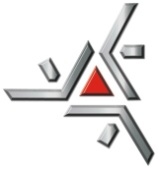 UEMUniversidade Estadual de MaringáPró-Reitoria de EnsinoDiretoria de Ensino de Graduação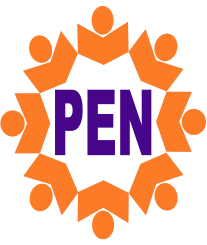 NÚMERO/ANO DO PROCESSO:Reativação - Informar os Participantes que continuarão no projeto:NÚMERO/ANO DO PROCESSO:NÚMERO/ANO DO PROCESSO:Nome do Participante:Nome do Participante:Departamento:Departamento:CPF (sem ponto e traço):CPF (sem ponto e traço):Nova Carga Horária:A partir de:Justificativa:Justificativa:NÚMERO/ANO DO PROCESSO:Justificativa:NÚMERO/ANO DO PROCESSO:INCLUSÃO DE PARTICIPANTESPara cada Membro InformarEstrangeiro: () SIM      País de Origem:                              Passaporte nº:CPF (sem ponto e traço):Nome:E-mail:URL no Lattes/CNPq:Início da participação(dia/mês/ano):       Término da Participação (dia/mês/ano):Carga Horária Semanal:Titulação (  ) Ensino Médio       (  ) Graduando        (  ) Graduado                     (  ) Especialista          (  ) Mestre              (  ) Doutor           (  ) Pós-DoutorPARTICIPANTE DA UEM  (  ) Docente       (  ) Técnico       (  ) Docente Aposentado    (  ) Técnico Aposentado   Lotação:                   Matrícula:           (   ) Discente                    DPTO.:                         R.A.:PARTICIPANTE EXTERNO  (  ) Docente                               (  ) Discente                               (  ) OutrosNome da Instituição/Empresa: NÚMERO/ANO DO PROCESSO:EXCLUSÃO DE PARTICIPANTES (Encerrar Participação)Nome:Departamento:Encerrar a participação em (dia/mês/ano):Carga Horária Total:NÚMERO/ANO DO PROCESSO:Inicio suspensão:Previsão de reativação:Justificativa:Relatório Parcial/Circunstancial (atividades desenvolvidas até a suspensão):NÚMERO/ANO DO PROCESSO:Prorrogação até: __ /__ /____Justificativa:Todos os participantes irão continuar no projeto?(   ) SIM     (   ) NÃO  -  Informar nomes que serão excluídos:Para projeto conveniado/financiado deverão ser informados:Nº do Termo Aditivo: _____Nova Vigência do Convênio: __ /__ /____Nome e Descrição da(s) nova(s) atividades (se houver):Relatório Circunstancial/Parcial (Constar neste formulário):NÚMERO/ANO DO PROCESSO:Novo Período do projeto (Conforme convênio): Início (dia/mês/ano):                          Término (dia/mês/ano):Possui Convênio Institucionalizado (assinado): (  ) sim   (  ) nãoPrecisa Firmar Convênio: (  ) sim   (  ) nãoPossui Financiamento:     (  ) sim   (  ) nãoFinanciador:Data da Liberação (dia/mês/ano):Valor:Edital:NÚMERO/ANO DO PROCESSO:NÚMERO/ANO DO PROCESSO:DADOS DO NOVO COORDENADORDADOS DO NOVO COORDENADORCPF (sem ponto e traço):CPF (sem ponto e traço):Nome:Nome:E-mail: E-mail: Carga Horária Semanal:A partir de:Titulação:Titulação:Lotação:                                      Matrícula:O atual coordenador continuará no projeto como participante?      (   ) SIM                       (   ) NÃOO atual coordenador continuará no projeto como participante?      (   ) SIM                       (   ) NÃOALTERAÇÃO DO TÍTULONÚMERO/ANO DO PROCESSO:Título Atual (para preservação de histórico):Novo Título:ALTERAÇÃO DE INSTITUIÇÃO E/OU CATEGORIA DE PARTICIPAÇÃONÚMERO/ANO DO PROCESSO:Nome do (a) Participante:DE:CATEGORIA: (  ) Docente     (  ) Discente   (  ) Técnico   (  ) OutrosINSTITUIÇÃO:            (  ) UEM                      (   ) Participante ExternoPARA: CATEGORIA: (  ) Docente   (  ) Discente  (  ) Técnico  (   )Docente/Téc. Aposent  (  ) OutrosINSTITUIÇÃO:            (  ) UEM                      (   ) Participante ExternoLotação:Nova carga horária (caso haja alteração):A Partir de (dia/mês/ano): OBS.: